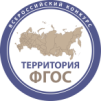 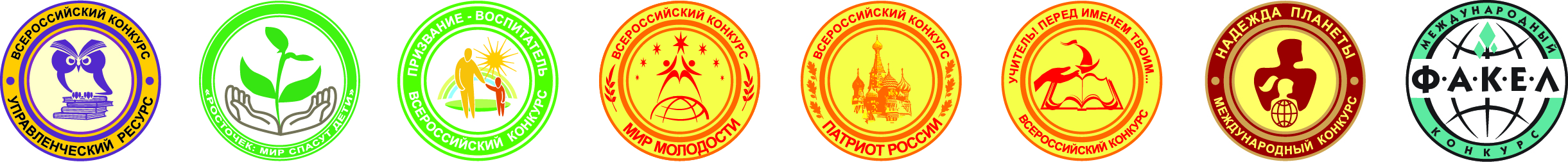 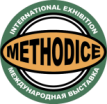 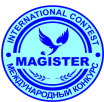 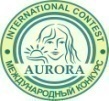 МЕЖДУНАРОДНЫЙ ИНСТИТУТ МОНИТОРИНГА ИННОВАЦИЙ И ТРАНСФЕРА ТЕХНОЛОГИЙ В ОБРАЗОВАНИИ (НОВОСИБИРСК) ПРИНИМАЕТ НАУЧНО-МЕТОДИЧЕСКИЕ СТАТЬИ В МЕЖДУНАРОДНЫЕ СБОРНИКИ 2023 Г.В 2023 ГОДУ МЫ ВЫПУСТИМ 5 СБОРНИКОВ!См. на главной странице сайта ссылки о сборниках, требования, заявка, реквизиты: http://centr-bo.ru/

1. «ДОШКОЛЬНОЕ ОБРАЗОВАНИЕ ДЕТЕЙ: ПЕДАГОГИЧЕСКИЙ ПОИСК». Выпуск № 5 . Заявки на публикацию и статьи объемом до 4 страниц (14 кеглем через полтора интервала) принимаются до 15 февраля 2023 г. 
Сборник выйдет из печати к 8 марта 2023 г.
Оргвзнос за одну статью - 1550 руб.

2. «ДОПОЛНИТЕЛЬНОЕ ОБРАЗОВАНИЕ ДЕТЕЙ: ПЕДАГОГИЧЕСКИЙ ПОИСК». Выпуск №5. Заявки на публикацию и статьи объемом до 4 страниц (14 кеглем через полтора интервала) принимаются до 15 апреля 2023 г. 
Сборник выйдет из печати к 20 мая 2023 г.
Оргвзнос за одну статью - 1450 руб.

3. «КАЗНАЧЕЕВСКИЕ ЧТЕНИЯ» — труды XVI Международной конференции «Воспитание и обучение в современном обществе».  Заявки на публикацию и статьи объемом до 5 страниц (14 кеглем через полтора интервала) принимаются до 20 апреля 2023 г. Сборник выйдет из печати к 30 мая 2023 г.
Оргвзнос за одну статью - 1650 руб.

4. «ДЕТСКИЙ САД И НАЧАЛЬНАЯ ШКОЛА В СОВРЕМЕННЫХ СОЦИОКУЛЬТУРНЫХУСЛОВИЯХ». Выпуск № 4. Заявки на публикацию и статьи объемом до 4 страниц (14 кеглем через полтора интервала) принимаются до 15 августа 2023 г. Сборник выйдет из печати в начале сентября 2023 г.
Оргвзнос за одну статью - 1500 руб.

5. «КАЗНАЧЕЕВСКИЕ ЧТЕНИЯ» — труды XVII Международной конференции «Воспитание и обучение в современном обществе». Заявки на публикацию и статьи объемом до 5 страниц (14 кеглем через полтора интервала) принимаются до 15 октября 2023 г. Сборник выйдет из печати в середине ноября 2023 г.
Оргвзнос за одну статью - 1650 руб.
Всем сборникам будет присвоен код РИНЦ (Российский Индекс Научного Цитирования)  

Оргвзнос за публикацию включает:
-редактирование статьи, 1 экземпляр сборника, почтовые расходы иногородним авторам (Почта РФ)

Каждый автор статьи может дополнительно заказать:
- свидетельство о публикации статьи на фирменном бланке А4 (выдается вместе со сборником)
-или скан-копию справки о том, что статья принята к печати и будет опубликована в сборнике;
(в заявке автору необходимо указать доп. услугу: справка, свидетельство).
Стоимость 1 свидетельства (или 1 справки) – 100 рублей.
Сборник можно дополнительно приобрести: Стоимость 750 рублей  / 1 шт.(почтовые расходы для иногородних включены)


                  ПОЛУЧЕНИЕ СБОРНИКОВ: 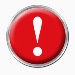 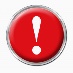 
Для иногородних авторов -  отправка сборников почтой России (почтовые расходы включены) или на конференции. После выпуска сборника, просьба связаться с нами по телефону (383) 363-11-73, в течение недели / десяти дней, для получения информации о трек-номере бандероли и отслеживания бандероли на сайте Почта России, чтобы почтовое отправление не вернулось в оргкомитет.
     Новосибирские авторы могут забрать сборники после выпуска в нашем офисе по адресу: Красный проспект, 200, офис 514 (5 этаж) или на конференции Все подробности смотрите на нашем сайте: http://centr-bo.ruНаш адрес: Россия, Новосибирск, просп. Красный, 200, оф. 514, ООО «МИМИиТТО», Телефон:+7 (383) 363-11-73, E-mail: centr-bo@mail.ru